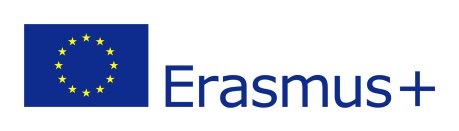 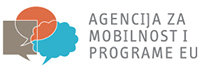 PROJEKT MOBILNOSTI SREDNJE ŠKOLE ISIDORA KRŠNJAVOGA NAŠICEEuropska praksa za bolje vještineSrednja škola Isidora Kršnjavoga NašiceAugusta Cesarca 2031500 NašicePREPORUKA ZA _________________________________________			                  ( Ime i prezime učenika/ce) Ovom prilikom ja, _______________________________preporučam navedenog učenika/cu 		                      ( Ime i prezime profesora/profesorice )za objavljenje stručne prakse u sklopu projekta Europska praksa za bolje vještine čiji je nositelj Srednja škola Isidora Kršnjavoga Našice u sklopu programa Erasmus+ 2020. Smatram da učenik/ca ima sljedeće kompetencije (upisati X kod broja koji opisuje razinu; 1 - najniža kompetencija, 5 - najviša kompetencija).Vlastoručni potpis nastavnika ________________________________U Našicama____________________Opis kompetencije12345Zainteresiranost za radPristojno ophođenjeUrednost radnog mjestaUspješno izvršenje radnih zadataka